CELL CYCLE & MITOSIS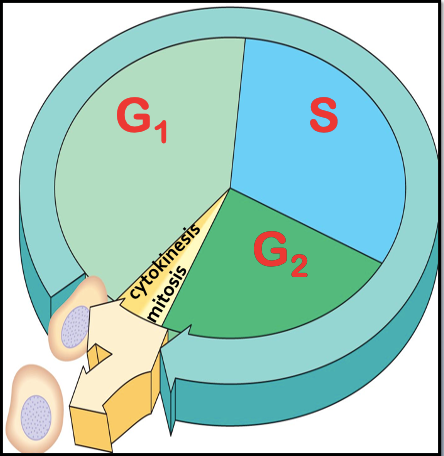 3 main phases in the cell cycleInterphase is normal cell function and _____________Split into 3 parts:	_________________________________________________________Mitosis is the division of the ________________.Cytokinesis is the division of the _________________.End result: 2 new, _________________ cells are produced.INTERPHASEMITOSIS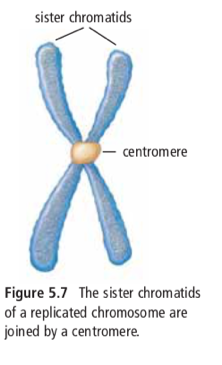 The ___________- stage of the cell cycle where the nuclear contents ________________, and ________ daughter nuclei are formed.As the nucleus prepares to divide, replicated DNA in interphase joins to form _____________________________, joined by a centromere.PMATEARLY PROPHASELATE PROPHASEMETAPHASEANAPHASETELOPHASECYTOKINESIS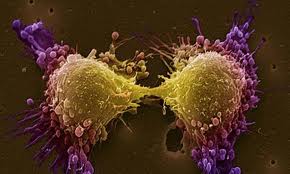 The final stage in the cell cycle, and happens in conjunction with ______________________ The _______ nuclei are __________________ into _______ daughter cells These new cells are _____________________  to the original parent cell CELL CYCLE CHECKPOINTS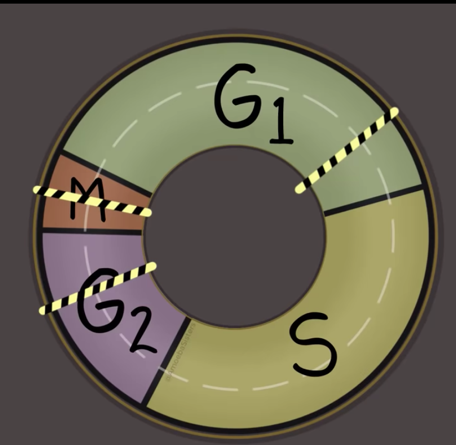 Checkpoints in the cell cycle will prevent division if:If the cell is short of ________________________If the DNA within the nucleus has not been _________________If the DNA is ________________________Mutations in genes involving checkpoints can result in anout-of-control cell cycle. The result can be uncontrolled cell division: ________________.CANCERCancer is a loss of a cell’s ability to control its own rate of _______________.Typically results from a mutation in the genetic control mechanism.In its simplest sense, cancer is rapid and uncontrolled cell growth.Characteristics of Cancer Cells:1. They lack ______________________2. Have abnormal shaped _______________3. Form _________________4. Lack ______________________________________5. Don’t ________________ to each other6. Can ___________________7. Can stimulate _________________________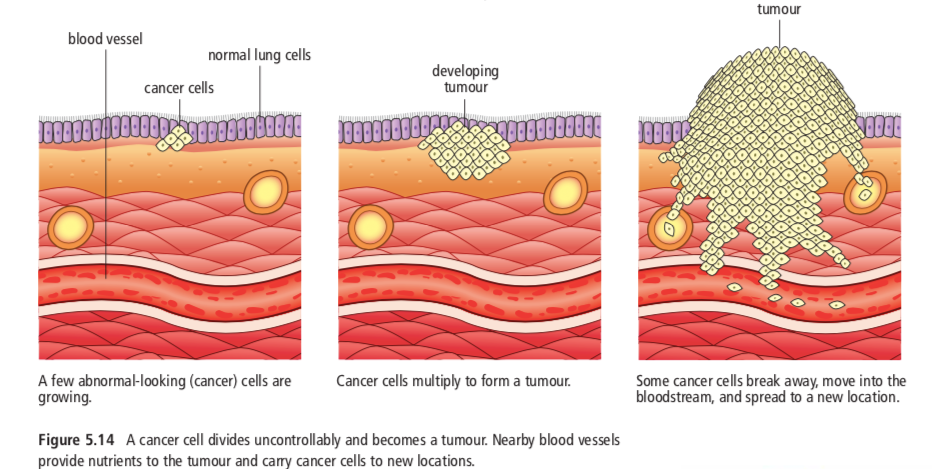 Problematic because….These cells are reproducing so rapidly (up to once every 3 hours) that they do not have a chance to differentiate and become __________________.Despite being useless, they still must be _________ and provided with the metabolites of life. They survive at the expense of _____________ cells that do have a function.This ultimately can lead to the death of the individual as so many normal cells become ____________________ to satisfy the voracious appetite of the cancer cells.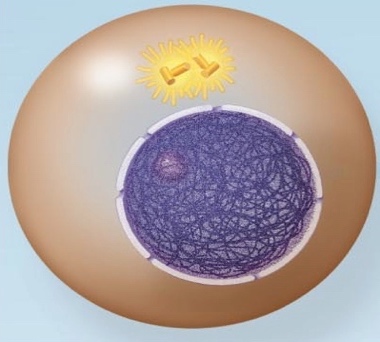 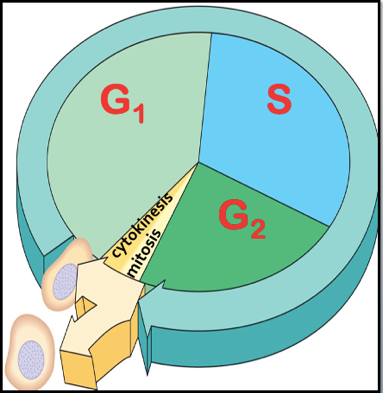 (see fig 5.5 from text re: replication)Nucleus is _________________________ and bounded by the nuclear membrane.Outside of the nucleus are two ____________________.  Their function is to organize the __________________ into a _________________. They will begin to move apart as spindle microtubules grow out of them.G1 – 1st  Gap Cell ______________________________ and makes the proteins and molecules necessary for the cell to function. Some ___________________ begin to duplicate. S – synthesis _____________________ of DNA occurs.The DNA molecule ________________ with the help of an enzyme.______________________ with the bases on the original DNA.Two new _________________ DNA molecules are produced.The chromosomes have _________________ and appear as a jumbled mass of fibers.They have ________ yet condensed.G2 – 2nd Gap Cell continues to ___________ and make materials such as proteins The _________________, which contains the replicated DNA, is in its loosely coiled form Remaining organelles (such as mitochondria and chloroplasts) are 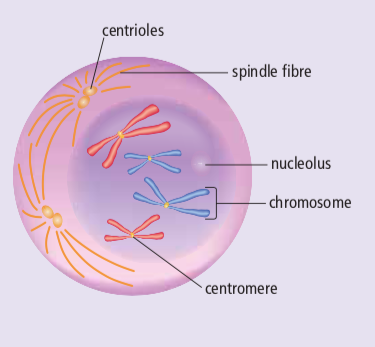 The chromosomes coil and thicken and become ____________ from one another.  The chromosomes are now visible.The nucleolus  _________________The chromosomes are doubled throughout their length. The centrioles separate and start moving to __________________ ends of the cell.  A ________________ made of microtubules begins to form. 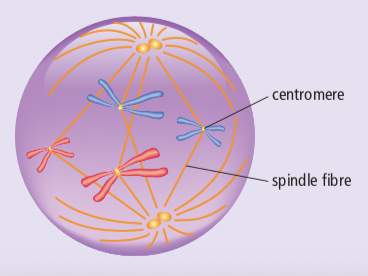 The nuclear membrane ________________ The __________________ move to the opposite poles, completing _________________ (microtubules form spindle)The chromosomes attach to the spindle fibres at their _____________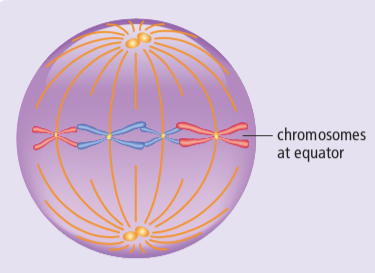 Each chromosome is connected to a spindle fiber at its _______________The _________________ are now at opposite sides of the cell.The _______________ fibers will push and pull the chromosomes.The chromosomes ___________________ at the center of the cell.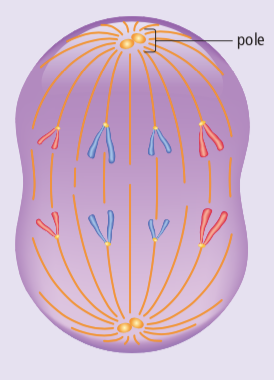 The microtubules begin to _________________ and this pulls the __________________ apart to opposite sides of the cellOnce they separate, each sister chromatid is considered to be a ___________________. By the end of anaphase, the two ends of the cell have ____________________ and ____________________ sets of chromosomes.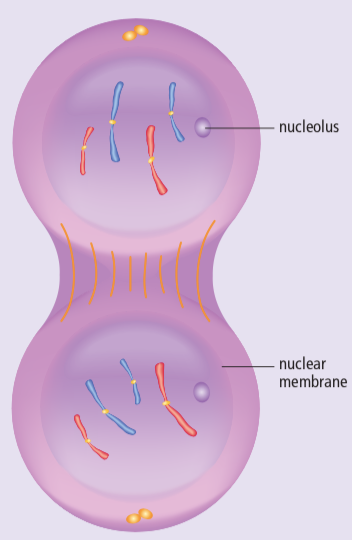 One _________________ set of chromosomes is now at each pole of the cell Spindle fibres begin to ________________ ________________________________ forms around each set of chromosomes A ___________________ appears within each nucleus Now there are _________ nuclei in one cell, and the cell is ready to ______________________